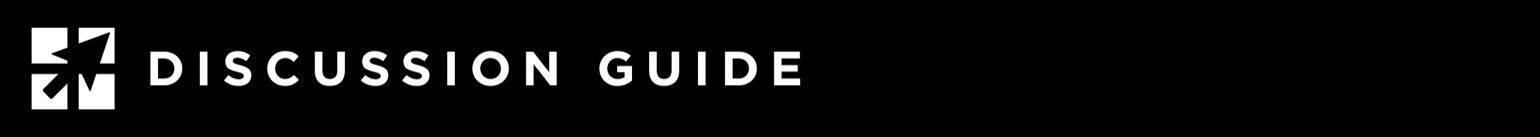 (THE OTHER) PARABLE OF THE LAMPMark 4:21-25This discussion is for the Friday Morning Men’s Fellowship teaching series, “The Parables”, available at leadmin.org/parables.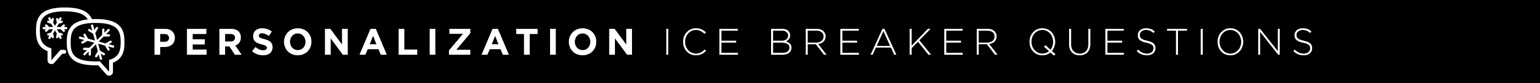 Use one of these to get the group talking about today’s topic:•	Did you ever play hide-and-seek as a kid or with your kids? Who had the best hiding place?Have you ever been in a situation where if you did not use something, you would lose it? Maybe budget dollars or another business resource. Why was this so and what did you do?What is something that you tend not to talk about or discuss in public? Why?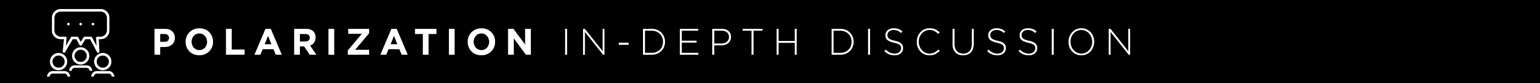 Go in-depth with these questions. Based on your available time, choose 3-4 that you believe are most thought-provoking:•	Read Mark 4:21-23. What is represented by the lamp in this story?Why is important that the lamp not be concealed?What is Jesus trying to teach us about our faith through this story?Why is the light that Jesus is talking about “meant to be brought into the open”?What are some reasons we might conceal “our lamp” in our community and culture?Read Mark 4:24-25. This appears to be an illustration about the use of resources. How does this story related to the previous one about the lamp?What is a practical way to “shine the light” to those in your business circle?What about a way to “shine the light” in your family or social circle?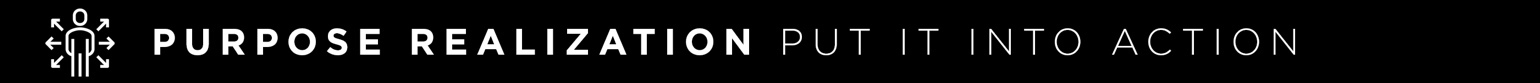 •	What is one way that you might show your faith in Christ at work this week? Is there a person you can serve, a story you can tell, a situation you can influence?How might you find a way to get past “concealing your lamp” because of cultural or societal influences or negatives?Who is someone in your circle on influence that may benefit from you talking about faith with them? Being praying that God might open a means for you to begin that conversation.